       Obec Stará Ves, Stará Ves 75, 750 02 Přerov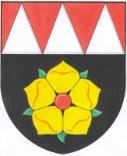        IČO: 00636584        e-mail: ou@obecstaraves.cz       Telefon: 581 222 014USNESENÍ Č. 9ZASEDÁNÍ ZASTUPITELSTVA OBCE STARÁ VES KONANÉHO DNE 14. 12. 2023UZ9/1/2023 Zastupitelstvo obce Stará Ves schválilo ověřovateli zápisu p. Milana Chodníčka a  p. Michala Darebníčka a zapisovatelem Bc. Jiřinu Mádrovou.UZ9/2/2023 Zastupitelstvo obce Stará Ves schválilo program zasedání Zastupitelstva obce Stará Ves konaného dne 14. 12. 2023 v předneseném znění.UZ9/3/2023 Zastupitelstvo obce Stará Ves schválilo Střednědobý výhled rozpočtu obce Stará Ves na období 2024-2026.UZ9/4/2023 Zastupitelstvo obce Stará Ves schválilo Rozpočet obce Stará Ves na rok 2024.UZ9/5/2023 Zastupitelstvo obce Stará Ves schválilo poskytnutí neinvestičního příspěvku na provoz Základní školy a mateřské školy Stará Ves, příspěvkové organizace, okres Přerov, IČ: 75026511 na rok 2024 ve výši 550 000,--Kč. UZ9/6/2023 Zastupitelstvo obce Stará Ves schválilo přesun provozních prostředků ve výši 150 000,--Kč Základní školy a mateřské školy Stará Ves, příspěvkové organizace, okres Přerov, IČ:75026511 do položky výnosů příštích období.Zastupitelstvo obce Stará Ves bere na vědomí provedení rozpočtových opatření za měsíc říjen a listopad 2023.UZ9/7/2023 Zastupitelstvo obce Stará Ves projednalo a schválilo složení inventarizační komise, která provede inventarizaci majetku dle plánu inventur v termínu od 2. 1. 2024-25. 1. 2024.Inventarizační komise: Ing. Alena Raimrová – předseda komise                                         Bc. Jiřina Mádrová – člen komise                                         Tomáš Procházka – člen komise                                          Petr Zapletalík – člen komise                                          Hana Železná – člen komiseKomise provede inventarizaci dle plánu inventur na rok 2023. Podklady pro provedení inventarizace předá předsedovi komise účetní obce p. Hana Železná. Termín provedení inventarizace je 2. 1. 2024-25. 1. 2024.Zastupitelstvo obce Stará Ves bere na vědomí provedení kontroly finančního výboru konané dne 20. 11. 2023.Zastupitelstvo obce Stará Ves bere na vědomí provedení kontroly kontrolního výboru konané dne 1. 12. 2023.Zastupitelstvo obce Stará Ves bere na vědomí provedení kontroly hospodaření obce Stará Ves, provedené dne 30. 11. 2023 nahrazující interní audit dle zákona č. 320/2001 Sb., v platném znění a nemá k němu připomínky.UZ9/8/2023 Zastupitelstvo obce Stará Ves schválilo stočné na rok 2024 ve výši 40,--Kč/m3 včetně příslušné sazby DPH.UZ9/9/2023 Zastupitelstvo obce Stará Ves schválilo Obecně závaznou vyhlášku obce Stará Ves č. 1/2023 o místním poplatku za obecní systém odpadového hospodářství ve výši 800,--Kč na poplatníka.UZ9/10/2023 Zastupitelstvo obce Stará Ves schválilo Obecně závaznou vyhlášku obce Stará Ves č. 2/2023 o místním poplatku ze psů ve výši 100,--Kč za psa.UZ9/11/2023 Zastupitelstvo obce Stará Ves schválilo dokumentaci na zahájení výběrového řízení na akci „Pořízení nového traktoru s příslušenstvím“. Schvaluje stanovení tříčlenné – pětičlenné hodnotící komise pro výběr dodavatele ve složení:Radek FilipíkMilan ChodníčekPetr ZapletalíkIng. Alena RaimrováBc. Jiřina Mádrováaoslovení těchto dodavatelů:AGROTECHNIC MORAVIA a. s., středisko Kroměříž, Čelakovského 1858, 767 01 Kroměříž, IČO:27839834P & L, spol. s r. o., Altýře 4416/1e, 767 01 Kroměříž, IČO:00351504NAVOS FARM TECHNIC s. r. o. se sídlem Háj 322, 798 12 Kralice na Hané, IČO:63489911UZ9/12/2023 Zastupitelstvo obce Stará Ves schválilo pronájem nebytových prostor o výměře 21,5 m2 v přízemí budovy Obecního úřadu ve Staré Vsi, na adrese Stará Ves 75, 750 02 Přerov (prostory bývalého kadeřnictví) za účelem provozování pedikúry a pověřuje starostku uzavřením nájemní smlouvy na dobu neurčitou s 3měsíční výpovědní lhůtou a s výší nájmu 3 225,--/rok.UZ9/13/2023 Zastupitelstvo obce Stará Ves schválilo odhadní cenu pozemků p.č. 351/2, 351/4 a 351/6 v k.ú. obce Dobrčice ve výši 20 490,--Kč dle předloženého znaleckého posudku a zařazení pozemků v této odhadní ceně do majetku Obce Stará Ves.UZ9/14/2023 Zastupitelstvo obce Stará Ves, v souladu s příslušnými ustanoveními zákona č. 128/2000 Sb., o obcích, ve znění pozdějších předpisů, a podle ust. § 6 odst. 5 zákona č. 183/2006 Sb., o územním pánování a stavebním řádu (stavební zákon), ve znění pozdějších předpisů, po projednání schválilo jako určeného člena zastupitelstva paní Moniku Dvořákovou, pro spolupráci s Magistrátem města Přerova na úseku územně plánovací činnosti.Zastupitelstvo obce Stará Ves bere na vědomí výběr dodavatele a informaci o provedené opravě komunikace „Oprava komunikace ke Hřišti a k Holiči“.Ve Staré Vsi 18. 12. 2023Mgr. Jaroslav Šiška                                                                                             Monika Dvořáková   místostarosta                                                                                                          starostka